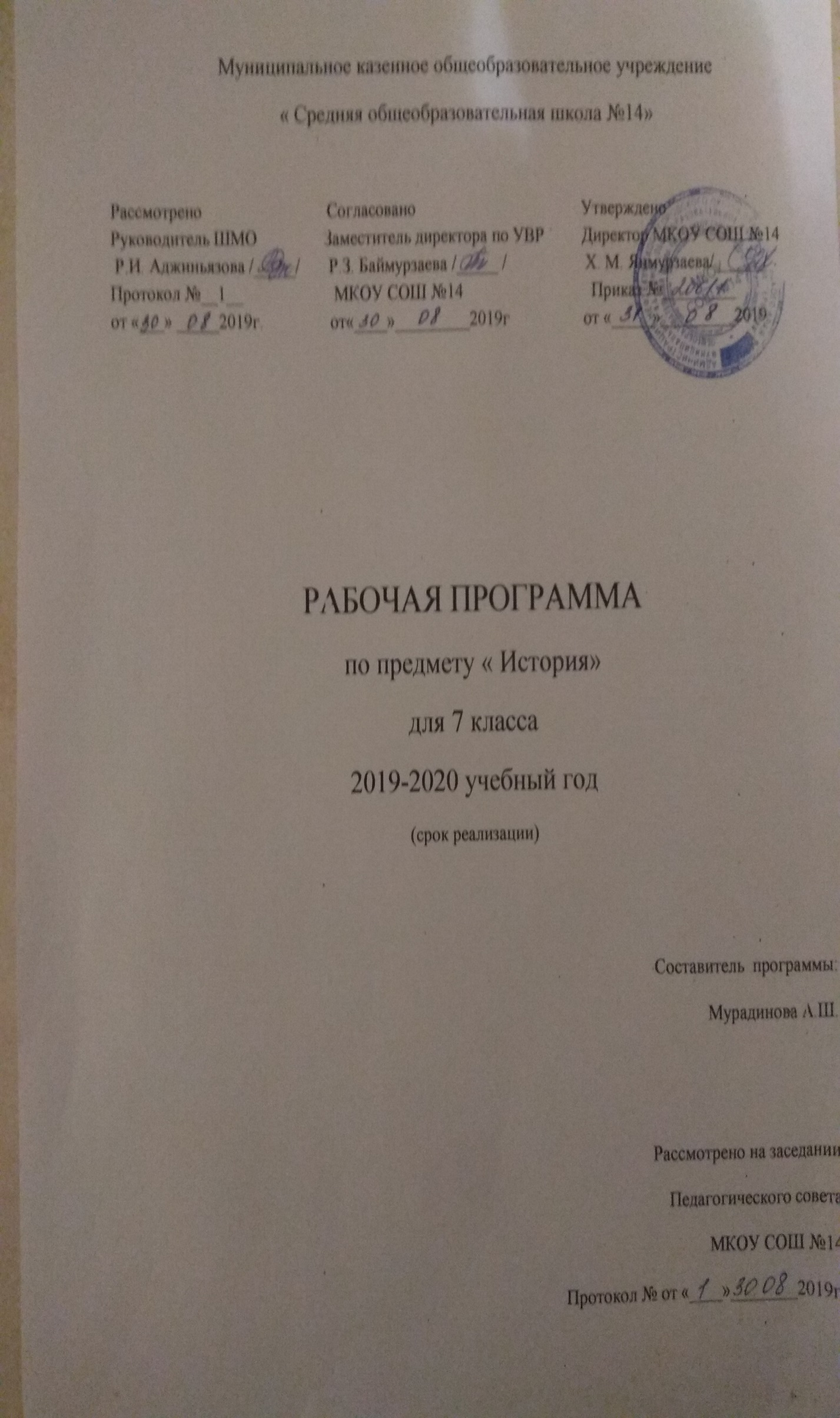  Ожидаемый  результатЛичностные результаты:Осознание  своей идентичности  как гражданина страны, члена семьи, этнической и религиозной группы, локальной и региональной  общности;освоениегуманистическихтрадицийиценностейсовременногообщества,уважениеправисвободчеловека;осмысление социально-нравственного опыта предшествующих поколений, способность к определению своей позиции и ответственному поведению в современном обществе;понимание культурного многообразия мира, уважение к культуре своего и других народов, толерантность.Метапредметные результаты:владение умениями работать с учебной и внешкольной информацией (анализировать и обобщать факты, составлять простой и развернутый план, тезисы, конспект, формулировать и обосновывать выводы и т.д.), использовать современные источники информации, в том числе материалы на электронных носителях;способность решать творческие задачи, представлять результаты своей деятельности в различных формах (сообщение,эссе,презентация,реферат);готовность к сотрудничеству с соучениками, коллективной работе, освоение основ межкультурного взаимодействия в школе и социальном окружении и др.    Предметные   результаты: умения изучать и систематизировать информацию из различных исторических и современных источников, раскрывая ее социальную принадлежность и познавательную ценность;расширение опыта оценочной деятельности на основе осмысления жизни и деяний личностей и народов в истории своей страны и человечества в целом;локализовать во времени хронологические рамки и рубежные события Нового времени как исторической эпохи, основные этапы отечественной истории Нового времени; соотносить хронологию истории России и всеобщей истории в Новое время;объяснять причины и следствия ключевых событий и процессов отечественной истории Нового времени (социальных движений, реформ и революций, взаимодействий между народами и др.);готовность применять исторические знания для выявления и сохранения исторических и культурных памятников своей страны.1.Содержание учебного курса      Введение. (1 ч)Новое время: понятие и хронологические рамки.       Мир в начале Нового времени. Великие географические открытия. Возрождение. Реформация  (14 ч)Великие географические открытия: предпосылки, участники, результаты. Политические, экономические и культурные последствия географических открытий. Старый и Новый Свет. Экономическое и социальное развитие европейских стран в XVI — начале XVII в. Возникновение мануфактур. Развитие товарного производства. Расширение внутреннего и мирового рынка.Абсолютные монархии. Англия, Франция, монархия Габсбургов в XVI — начале XVII в.: внутреннее развитие и внешняя политика. Образование национальных государств в Европе.Начало Реформации; М. Лютер. Развитие Реформации и Крестьянская война в Германии. Распространение протестантизма в Европе. Борьба католической церкви против ре- формационного движения. Религиозные войны.     Первые революции Нового времени. Международные отношения (4 ч)Нидерландская революция: цели, участники, формы борьбы. Итоги и значение революции.Английская революция XVII в.: причины, участники, этапы. О. Кромвель. Итоги и значение революции. Экономическое и социальное развитие Европы в ХVII—ХVIII вв.: начало промышленного переворота, развитие мануфактурного производства, положение сословий. Абсолютизм: «старый порядок» и новые веяния. Век Просвещения: развитие естественных наук, французские просветители XVIII в. Война североамериканских колоний за независимость. Образование Соединённых Штатов Америки; «отцы-основатели».Французская революция ХУШ в.: причины, участники. Начало и основные этапы революции. Политические течения и деятели революции. Программные и государственные документы. Революционные войны. Итоги и значение революции. Международные отношения в раннее Новое время. Военные конфликты между европейскими державами. Османская экспансия. Тридцатилетняя война; Вестфальский мир.Европейские конфликты и дипломатия. Семилетняя война. Разделы Речи Посполитой. Колониальные захваты европейских держав.     Эпоха Просвещения. Время преобразований (6 ч)Развитие науки: переворот в естествознании, возникновение новой картины мира; выдающиеся учёные и изобретатели. Высокое Возрождение: художники и их произведения. Мир человека в литературе раннего Нового времени. Стили художественной культуры XVII—XVIII вв. (барокко, классицизм). Становление театра. Международные отношения середины XVII—XVIII вв.      Традиционные общества Востока. Начало европейской колонизации (3 ч)Османская империя: от могущества к упадку. Индия: держава Великих Моголов, начало проникновения англичан, британские завоевания. Империя Цин в Китае. Образование централизованного государства и установление сёгуната Токугава в Японии.Россия в XVI в.(20 ч)Мир после Великих географических открытий. Модернизация как главный вектор европейского развития. Формирование централизованных государств в Европе и зарождение европейского абсолютизма.Завершение объединения русских земель вокруг Москвы и формирование единого Российского государства.Центральные органы государственной власти. Приказная система. Боярская дума. Система местничества. Местное управление. Наместники.Принятие Иваном IV царского титула. Реформы середины XVI в. Избранная рада. Появление Земских соборов. Специфика сословного представительства в России. Отмена кормлений. «Уложение о службе». Судебник . «Стоглав». Земская реформа.Опричнина, дискуссия о её характере. Противоречивость фигуры Ивана Грозного и проводимых им преобразований.Экономическое развитие единого государства. Создание единой денежной системы. Начало закрепощения крестьянства.Перемены в социальной структуре российского общества в XVI в.Внешняя политика России в XVI в. Присоединение Казанского и Астраханского ханств, Западной Сибири как факт победы оседлой цивилизации над кочевой. Многообразие системы управления многонациональным государством. Приказ Казанского дворца. Начало освоения Урала и Сибири. Войны с Крымским ханством. Ливонская война.Православие как основа государственной идеологии. Теория «Москва — Третий Рим». Учреждение патриаршества. Сосуществование религий.Россия в системе европейских международных отношений в XVI в.Культурное пространство. Культура народов России в XVI в.Повседневная жизнь в центре и на окраинах страны, в городах и сельской местности. Быт основных сословий.Россия в XVII в.Россия и Европа в началеXVII в.Смутное время. Россия при первых Романовых. (20 ч)Смутное время, дискуссия о его причинах.Пресечение царской династии Рюриковичей. Царствование Бориса Годунова. Самозванцы и самозванство. Борьба против интервенции сопредельных государств. Подъём национально-освободительного движения. Народные ополчения. Прокопий Ляпунов. Кузьма Минин и Дмитрий Пожарский. Земский собор . и его роль в развитии сословно-представительской системы. Избрание на царство Михаила Фёдоровича Романова. Итоги Смутного времени.Россия при первых Романовых. Михаил Фёдорович, Алексей Михайлович, Фёдор Алексеевич. Восстановление экономики страны. Система государственного управления: развитие приказного строя. Соборное уложение . Юридическое оформление крепостного права и территория его распространения. Укрепление самодержавия. Земские соборы и угасание соборной практики. Отмена местничества.Новые явления в экономической жизни в XVII в. в Европе и в России. Постепенное включение России в процессы модернизации. Начало формирования всероссийского рынка и возникновение первых мануфактур. Социальная структура российского общества. Государев двор, служилый город, духовенство, торговые люди, посадское население, стрельцы, служилые иноземцы, казаки, крестьяне, холопы.Социальные движения второй половины XVII в. Соляной и Медный бунты. Восстание под предводительством Степана Разина.Вестфальская система международных отношений. Россия как субъект европейской политики. Внешняя политика России в XVII в. Смоленская война. Вхождение в состав России Левобережной Украины. Переяславская рада. Войны с Османской империей, Крымским ханством и Речью Посполитой. Завершение присоединения Сибири.Народы Поволжья и Сибири в XVI—XVII вв. Межэтнические отношения.Православная церковь, ислам, буддизм, языческие верования в России в XVII в. Раскол в Русской православной церкви.Культурное пространство. Культура народов России в XVII в. Архитектура и живопись. Русская литература. «Домострой». Начало книгопечатания. Публицистика в период Смутного времени. Поэзия. Развитие образования и научных знаний. Русские географические открытия XVII в.Быт, повседневность и картина мира русского человека в XVII в. Народы Поволжья и Сибири.Календарно-тематическое планированиеВСЕОБЩАЯ ИСТОРИЯ  7 КЛАССКалендарно-тематическое планированиеИСТОРИЯ  РОССИИСписок литературыАрсентьев Н.М., Данилов А.А., Курукин И.В., Токарева под ред. Торкунова А.В. История России М.: «Просвещение», 2016.Арсентьев Н.М., Данилов А.А. Рабочая тетрадь по истории России. М.: «Просвещение», 2016.Юдовская А.Я. Новая история 1500 – 1800: учебник для 7 кл. общеобразовательных учреждений. М.: «Просвещение», 2016.Юдовская А.Я., Ванюшкина Л.М. Рабочая тетрадь по Новой истории 1500 – 1800. 7 класс. М.: «Просвещение», 2016. №п/пТема раздела, урокаКол-воЧасовОсновные понятия и требованияТребования к уровню подготовки учащихсяВид контроляДомашнеезаданиеДата проведенияДата проведения№п/пТема раздела, урокаКол-воЧасовОсновные понятия и требованияТребования к уровню подготовки учащихсяВид контроляДомашнеезаданиепланфакт1Вводный урок. От Средневековья к Новому времени1Понятие «Новая история», хронологические рамки Новой истории.Тема 1. Мир в начале Нового времени. Великие географические открытия. Возрождение. Реформация142Технические открытия и выход к Мировому океану1Совершенствование техники. Путешествия В. да Гамы, Х. Колумба, Ф. Магеллана. Открытие европейцами Америки, торговых путей в Азию. Захват и освоение европейцами Нового Совета. Порабощение населения завоеванных территорий. Э. Кортес. Ф. Писарро. Начало создания колониальных империй. Пиратство. Ф. Дрейк.Новые изобретения и усовершенствования. Источники энергии. Книгопечатание. Новое в военном деле и судостроении. Географические представления. Почему манили новые земли. Испания и Португалия ищут новые морские пути на Восток. Энрике Мореплаватель. Открытие ближней Атлантики. Васко да Гама. Вокруг Африки в Индию. Опрос §13Встреча миров. Великие географические открытия и их последствия1Путешествия В. да Гамы, Х. Колумба, Ф. Магеллана. Открытие европейцами Америки, торговых путей в Азию. Захват и освоение европейцами Нового Совета. Порабощение населения завоеванных территорий. Э. Кортес. Ф. Писарро. Начало создания колониальных империй. Пиратство. Ф. Дрейк.Путешествие Христофора Колумба. Открытие нового материка — встреча миров. АмеригоВеспуччи о Новом Свете. Фернан Магеллан. Первое кругосветное путешествие. Значение Великих географических открытий. Изменение старых географических представлений о мире. Начало складывания мирового рынка. Заморское золото и европейская революция цен.Опрос§24Усиление королевской власти в XVI-XVII вв. Абсолютизм в Европе1Реформация. Утверждение абсолютизма Европейские государства в XVI-XVII вв. Испанская империя при Карле V.  Усиление королевской власти. Понятие «абсолютизм». Значение абсолютизма для социального, экономического, политического и культурного развития. Короли и парламенты. Судебная и местная власть под контролем короля. Общество и личность в условиях абсолютизма. Короли и церковь. «Монарх — помазанник Божий». Создание национальных государств.Опрос§35Дух предпринимательства преобразует экономику1Начало процесса модернизации в Европе в XVI-XVII вв. Зарождение капиталистических отношений. Возникновение мануфактур.Рост городов и торговли. Мировая торговля. Банки, биржи и торговые компании. Переход от ремесла к мануфактуре. Наемный труд. Причины возникновения и развития мануфактур.Опрос §46Европейское общество в раннее Новое время1Развитие товарного производства. Торговые компании.Социальные слои европейского общества, их отличительные черты. Буржуазия эпохи Нового времени. Новое дворянство. Рост числа лиц, работающих по найму. Бродяжничество. Законы о нищих. Опрос§57Повседневная жизнь1Буржуазия и наемные рабочие.Европейское население и основные черты повседневной жизни. Главные беды европейского населения — эпидемии, голод и войны. Продолжительность жизни. Личная гигиена. Изменения в структуре питания.Опрос§68Великие гуманисты Европы1Эпоха Возрождения. Духовные искания эпохи Возрождения. Гуманизм. Данте Алигьери. Э. Роттердамский. Ф. Рабле. Т. Мор. В. Шекспир.   От Средневековья — к Возрождению. Эпоха Возрождения и ее характерные черты. Рождение гуманизма. Первые утопии. Томас Мор и его представления о совершенном государстве. Музыкальное искусство в Западной Европе. Развитие светской музыкальной культуры. Опрос§79Мир художественной культуры Возрождения1Искусство Ренессанса. Новые тенденции в изобразительном искусстве. Особенности искусства Испании и Голландии XVII в.Творческая работа§8-910Рождение новой европейской науки1Переворот во взглядах на природу. Н. Коперник. Дж. Бруно. Г. Галилей. Р. Декарт.Развитие науки в XVI—XVII вв. и ее влияние на технический прогресс и самосознание человека. Разрушение средневекового представления о Вселенной. «Земля вращается вокруг Солнца и вокруг своей оси» — ядро учения Николая Коперника. Джордано Бруно о бесконечности и вечности Вселенной. Важнейшие открытия Галилео Галилея. Создание Исааком Ньютоном новой картины мира. Уильям Гарвей о строении человеческого организма. Фрэнсис Бэкон и Рене Декарт — основоположники философии Нового времени. Учение Джона Локка о «естественных» правах человека и разделении властей.Опрос§1011Начало Реформации в Европе. Обновление христианства1Причины Реформации. Протестантизм. М. Лютер. Ж. Кальвин. Распространение идей Реформации в Европе. Реформация — борьба за переустройство церкви. Причины Реформации и ее распространение в Европе. Мартин Лютер: человек и общественный деятель. Основные положения его учения. Лютеранская церковь. Протестантизм. Томас Мюнцер — вождь народной Реформации. Крестьянская война в Германии: причины, основные события, значение.Опрос§1112Распространение Реформации в Европе. Контрреформация1Контрреформация. И. Лойола. Религиозные войны.   Учение и церковь Жана Кальвина. Борьба католической церкви против Реформации. Игнатий Лойола и орден иезуитов.Опрос§1213Королевская власть и Реформация в Англии. Борьба за господство на морях1Утверждение абсолютизма. Укрепление королевской власти в Англии. Генрих VIII. Елизавета I. Королевская власть и реформация в Англии. Генрих VIII — «религиозный реформатор». Англиканская церковь. Елизавета I — «верховная правительница церковных и светских дел». Укрепление могущества Англии при Елизавете I.Опрос§1314Религиозные войны и укрепление абсолютной монархии во Франции1Утверждение абсолютизма. Укрепление королевской власти во Франции. Кардинал Ришелье. Людовик XIV.Религиозные войны и абсолютная монархия во Франции. Борьба между католиками и гугенотами. Варфоломеевская ночь. Война трех Генрихов. Генрих IV Бурбон — «король, спасший Францию». Нантский эдикт. Реформы Ришелье. Ришелье как человек и политик. Франция — сильнейшее государство на европейском континенте. Опрос§1415Контрольная работа по теме «Мир в начале Нового времени. Великие географические открытия. Возрождение. Реформация»1Тема 2. Ранние буржуазные революции. Международные отношения (борьба за первенство в Европе и колониях)416Нидерландская революция и рождение свободной республики Голландии1Первые буржуазные революции. Нидерланды под властью Испании. Революционно-освободительная борьба в провинциях Нидерландов. Создание Голландской республики.   Нидерланды — «жемчужина в короне Габсбургов». Особенности экономического и политического развития Нидерландов в XVI в. Экономические и религиозные противоречия с Испанией. «Кровавые»Опрос §1517Парламент против короля. Революция в Англии1Английская революция середины XVII в. Король и парламент. Гражданская война. Англия в первой половине XVII в. Пуританская этика и образ жизни. Преследование пуритан. Причины революции. Карл I Стюарт. Борьба короля с парламентом. Опрос§1618Английская революция. Путь к парламентской монархии1Провозглашение республики. О. Кромвель. Реставрация монархии. «Славная революция».Оливер Кромвель и создание революционной армии. Битва при Нейзби. Первые реформы парламента. Казнь короля и установление республики; внутренние и международные последствия Опрос§1719Международные отношения в XVI – XVIII вв.1Тридцатилетняя война и Вестфальская система.Причины международных конфликтов в XVI—XVIII вв. Тридцатилетняя война — первая общеевропейская война. Причины и начало войны. Основные военные действия. Альбрехт Валленштейн и его военная «система».Тестовая работа§18-19Тема 3. Эпоха Просвещения. Время преобразований620Великие просветители Европы.  Художественная культура Европы эпохи Просвещения1Эпоха Просвещения. Развитие естественных наук. И. Ньютон. Английское Просвещение. Д. Локк. Французское Просвещение. Вольтер. Ш. Монтескье. Ж.Ж. Руссо. Д. Дидро. Художественная культура XVII-XVIII вв.: барокко, классицизм, сентиментализм.   Просветители XVIII в. — наследники гуманистов эпохи Возрождения. Идеи Просвещения как мировоззрение развивающейся буржуазии. Вольтер об общественно-политическом устройстве общества. Его борьба с католической церковью. Ш.-Л. Монтескье о разделении властей. Идеи Ж.-Ж. Руссо. Критика энциклопедистами феодальных порядков. Экономические учения А. Смита и Ж. Тюрго. Художественная культура Европы эпохи Просвещения. Образ человека новой эпохи в произведениях Д. Дефо. Сатира на пороки современного общества в произведениях Д. Свифта. Гуманистические ценности эпохи Просвещения и их отражение в творчестве П. Бомарше, Ф. Шиллера, И. Гёте. Придворное искусство. «Певцы третьего сословия»: У. Хоггарт, Ж. Шарден.Опрос §20-2121На пути к индустриальной эре1Просвещенный абсолютизм в Центральной Европе. Австрия и Пруссия в XVIII в.Аграрная революция в Англии. Развитие в деревне капиталистического предпринимательства. Промышленный переворот в Англии, его предпосылки и особенности. Условия труда и быта фабричных рабочих. Дети — «дешевая рабочая сила». Первые династии промышленников. Движения протеста (луддизм).Опрос§2222Английские колонии в Северной Америке. Война за независимость. Создание США1Английские колонии в Америке. Фридрих II. Семилетняя война. Война за независимость и образование США. Т. Джефферсон. Б. Франклин. Дж. Вашингтон. Конституция 1787 г.      Первые колонии в Северной Америке. Политическое устройство и экономическое развитие колоний. Жизнь, быт и мировоззрение колонистов, отношения с индейцами. Формирование североамериканской нации. Идеология американского общества. Б. Франклин — великий наставник «юного» капитализма. Причины войны североамериканских колоний за независимость. Дж. Вашингтон и Т. Джефферсон. Декларация независимости. Образование США. Конституция США 1787 г. Политическая система США. «Билль о правах». Претворение в жизнь идей Просвещения. Европа и борьба североамериканских штатов за свободу. Позиция России. Историческое значение образования Соединенных Штатов Америки.Опрос §23-2423Франция в XVIII веке. Причины и начало Великой французской революции1Кризис абсолютизма во Франции. Великая французская революция. Начало революции.Франция в середине XVIII в. Характеристика социально-экономического и политического развития. Людовик XVI, попытка проведения реформ. Созыв Генеральных штатов. Мирабо — выразитель взглядов третьего сословия. Учредительное собрание. 14 июля 1789 г. — начало революции. Плебейский террор. Революция охватывает всю страну. «Герой Нового Света» генерал Лафайет.Опрос §2524Великая французская революция. От монархии к республике1Революционные политические группировки. «Гора» и «жиронда». Ж. Дантон. М. Робеспьер. Ж.П. Марат. Свержение монархии. Декларация прав человека и гражданина. Конституция 1791 г. Начало революционных войн. Свержение монархии. Провозглашение республики. Якобинский клуб. Дантон, Марат, Робеспьер: черты характера и особенности мировоззрения. Противоборство «Горы» и «Жиронды» в Конвенте. Суд над королем и казнь Людовика XVI: политический и нравственный аспекты. Отсутствие единства в лагере революции. Контрреволюционные мятежи. Якобинская диктатура. Якобинский террор.Опрос§2625Великая французская революция. От якобинской диктатуры к 18 брюмера Наполеона Бонапарта1Революционный террор. Якобинская диктатура. Термидорианский переворот. Директория. Революционные войны. Наполеон Бонапарт. Итоги и значение Великой французской революции, ее влияние на страны Европы.Раскол в среде якобинцев. Причины падения якобинской диктатуры. Термидорианский переворот. Войны Директории. Генерал Бонапарт как военачальник, человек. Военные успехи Франции. Государственный переворот 18 брюмера 1799 г. и установление консульства. Величие и трагедия Французской революции. Французская революция в мировой истории.Опрос §27Тема 4. Традиционные общества Востока. Начало европейской колонизации326Государства Востока: традиционное общество в эпоху раннего Нового времени1Ослабление Османской империи. Держава Великих Моголов в Индии и ее распад. Основные черты традиционного общества: государство. Религии Востока: конфуцианство, буддизм, индуизм, синтоизм. Кризис и распад империи Великих Моголов в Индии. Опрос§2827Государства Востока. Начало европейской колонизации1Начало европейского завоевания Индии. Покорение Китая маньчжурами. Империя Цин. Образование централизованного государства в Японии. И. Токугава.Маньчжурское завоевание Китая. Русско-китайские отношения. Япония в эпоху правления династии Токугавы. Русско-японские отношения. Опрос§29-3028Контрольная работа 1Завершение изучения разделов, систематизация и обобщение материалаТестовая работа контроль-Всего – 28часовВсего – 28часовВсего – 28часовВсего – 28часовВсего – 28часовВсего – 28часовВсего – 28часовВсего – 28часовВсего – 28часов№п/пТема раздела, урокаКол-вочасовОсновные понятия Основные понятия Требования к уровню подготовки учащихсяВид контроляДомзаданиеДата проведенияДата проведения№п/пТема раздела, урокаКол-вочасовОсновные понятия Основные понятия Требования к уровню подготовки учащихсяВид контроляДомзаданиепланфакт1234456789Часть 1. История России конца XVI вв. (20 ч)Часть 1. История России конца XVI вв. (20 ч)Часть 1. История России конца XVI вв. (20 ч)Часть 1. История России конца XVI вв. (20 ч)Часть 1. История России конца XVI вв. (20 ч)Часть 1. История России конца XVI вв. (20 ч)Часть 1. История России конца XVI вв. (20 ч)Часть 1. История России конца XVI вв. (20 ч)Часть 1. История России конца XVI вв. (20 ч)Часть 1. История России конца XVI вв. (20 ч)1Мир и Россия в начале эпохи Великих географических открытий1КаравеллаКаравеллаНаучатся определять термин: каравеллаПолучат возможность научиться: анализировать исторические документы, давать оценку Великих географическим открытиямП.12Территория, население и хозяйство России в начале XVI в.1Зона рискованного земледелия, казачество, озимые, политика, реформа, слобода, ярмарка, яровыеЗона рискованного земледелия, казачество, озимые, политика, реформа, слобода, ярмарка, яровыеНаучатся определять термины: зона рискованного земледелия, казачество, озимые, политика, реформа, слобода, ярмарка, яровыеПолучат возможность научиться: анализировать исторические документы, выявлять характерные черты образа жизни крестьян и хозяйстваОпросП.23Формирование единых государств в Европе и России1Крепостное право, самодержавиеКрепостное право, самодержавиеНаучатся определять термины:Крепостное право, самодержавиеПолучат возможность научиться: анализировать исторические документы, устанавливать причинно-следственные связи по формированию государствОпросП.34Российское государство в 1/3 XVI в.1Боярская дума, волость, государев двор, дворяне, «дети боярские», кормление, наместник, приказы, стан, уездБоярская дума, волость, государев двор, дворяне, «дети боярские», кормление, наместник, приказы, стан, уездНаучатся определять термины:Боярская дума, волость, государев двор, дворяне, «дети боярские», кормление, наместник, приказы, стан, уездПолучат возможность научиться: называть основные даты, события, характеризовать особенности российского гос-ва в 1\3 XVIв.ОпросП.45Внешняя политика Российского государства в первой трети XVI в.1Капитуляция, острог, сеймКапитуляция, острог, сеймНаучатся определять термины: капитуляция, острог, сеймПолучат возможность научиться: характеризовать особенности внешней политики Российского гос-ва в перв. Трети XVI в.ОпросП.56-7Начало правления Ивана IV. Реформы Избранной рады2Земский собор, Избранная рада, местничество, сословно-представительная монархия, стрельцы, челобитнаяЗемский собор, Избранная рада, местничество, сословно-представительная монархия, стрельцы, челобитнаяНаучатся определять термины: Земский собор, Избранная рада, местничество, сословно-представительная монархия, стрельцы, челобитнаяПолучат возможность научиться: анализировать исторические документы, характеризировать данный периодОпросП.68-9Государства Поволжья, Северного Причерноморья, Сибири в серед.XVI в.2Научатся определять: территориальную принадлежность государств Поволжья, Северного ПричерноморьяПолучат возможность научиться: анализировать исторические документы, давать оценку развития изучаемых государствОпрос10Внешняя политика России во второй половине XVI в.1Гарнизон, гвардия, засечные черты, ясакГарнизон, гвардия, засечные черты, ясакНаучатся определять термины:Гарнизон, гвардия, засечные черты, ясакПолучат возможность научиться: анализировать исторические документы, характеризировать внешнюю политику России во в\пXVIв.Опросп.7-811-12Российское общество XVI в.: «служилые» и «тяглые»2Гости, «государев родословец», Заповедные лета, посад, тягло, урочные летаГости, «государев родословец», Заповедные лета, посад, тягло, урочные летаНаучатся определять термины:Гости, «государев родословец», Заповедные лета, посад, тягло, урочные летаПолучат возможность научиться: анализировать исторические документы, характеризировать изучаемый периодОпросП.913-14Опричнина2Земщина, карьера, опричнинаЗемщина, карьера, опричнинаНаучатся определять термины:Земщина, карьера, опричнинаПолучат возможность научиться: анализировать исторические документы, характеризировать процесс ОпричниныОпросП.1015Россия в конце XVI в.1Научатся находить особенности развития России в к. XVIвПолучат возможность научиться: анализировать исторические документы, выделять характерные черты развития России в к. XVIв.Тестовая работаП.1116Церковь и государство в XVI в.1Патриарх, архиерейПатриарх, архиерейНаучатся определять термины: Патриарх, архиерейПолучат возможность научиться: анализировать исторические документы, устанавливать причины влияния церкви и государстваОпросП.1217-18Культура и повседневная жизнь народов России в XVI в.2Публицистика, регалии, шатровый стиль, энциклопедия, эпос, юродивыйПублицистика, регалии, шатровый стиль, энциклопедия, эпос, юродивыйНаучатся определять термины: Публицистика, регалии, шатровый стиль, энциклопедия, эпос, юродивыйПолучат возможность научиться:устанавливать особенности в культурном развитии и повседневной жизни народов России в XVI в.Тестовая работа1920Повторительно-обобщающий урок по теме «История России конца XVI вв.»1Научатся: обобщать изученный материал, выделять основные событияПолучат возможность научиться:сопоставлять исторические факты, событияТестовая работа1920Внешнеполитические связи России с Европой и Азией в конце XVI -н. XVII в.1ШляхтаШляхтаНаучатся определять термины:шляхтаПолучат возможность научиться: анализировать исторические документы, характеризовать внешнюю политику России с Европой и Азией в н. XVIIв.ОпросП.131920Смутное время. Россия при первых Романовых  (20 ч)Смутное время. Россия при первых Романовых  (20 ч)Смутное время. Россия при первых Романовых  (20 ч)Смутное время. Россия при первых Романовых  (20 ч)Смутное время. Россия при первых Романовых  (20 ч)Смутное время. Россия при первых Романовых  (20 ч)Смутное время. Россия при первых Романовых  (20 ч)Смутное время. Россия при первых Романовых  (20 ч)Смутное время. Россия при первых Романовых  (20 ч)21-22Смута в Российском государстве2Авантюрист, магнат, самозванство, Смута (Смутное время)Научатся определять термины: Авантюрист, магнат, самозванство, Смута (Смутное время)Получат возможность научиться: анализировать исторические документы, выделять характерные черты СмутыНаучатся определять термины: Авантюрист, магнат, самозванство, Смута (Смутное время)Получат возможность научиться: анализировать исторические документы, выделять характерные черты СмутыОпросП.14-1523Окончание Смутного времени1Гетман, СемибоярщинаНаучатся определять термины: Гетман, СемибоярщинаПолучат возможность научиться: анализировать обстоятельства, приведшие к краху Лжедмитрия II, давать собственную оценку роли церкви в освободительном движении, определять особенности Земского собора 1613г.Научатся определять термины: Гетман, СемибоярщинаПолучат возможность научиться: анализировать обстоятельства, приведшие к краху Лжедмитрия II, давать собственную оценку роли церкви в освободительном движении, определять особенности Земского собора 1613г.ОпросП.1624Экономическое развитие России в XVII в.1Бобыль, всероссийский рынок, мануфактура, плантация, предприниматель, промышленникНаучатся определять термины: бобыли, мелкотоварное производство, мануфактуры, ярмарки, всероссийский рынок, таможенные пошлиныПолучат возможность научиться: давать общую характеристику экономического развития России, характеризовать особенности развития экономики в данный периодНаучатся определять термины: бобыли, мелкотоварное производство, мануфактуры, ярмарки, всероссийский рынок, таможенные пошлиныПолучат возможность научиться: давать общую характеристику экономического развития России, характеризовать особенности развития экономики в данный периодОпросП.1725Россия при первых Романовых: перемены в государственном устройстве1Бюрократия, воевода, даточные люди, драгуны, полки нового (иноземного) строя, рейтары, Соборное уложение, социальная опораНаучатся определять термины: самодержавие, крепостничество, приказы, уложение, волость.
Получат возможность научиться: характеризовать особенности сословно-представительной монархии, извлекать полезную информацию из исторического источника.Научатся определять термины: самодержавие, крепостничество, приказы, уложение, волость.
Получат возможность научиться: характеризовать особенности сословно-представительной монархии, извлекать полезную информацию из исторического источника.ОпросП.1826Изменения в социальной структуре российского общества1Научатся определять термины: феодалы, бояре, дворяне, местничество, владельческие и черносошные крестьяне, барщина, оброк, подати,белая слобода, митрополит, епископы, казакиПолучат возможность научиться: анализировать причины изменений в социальном составе дворянства, давать собственную характеристику положения крестьян, ориентироваться в иерархии духовного сословия.Научатся определять термины: феодалы, бояре, дворяне, местничество, владельческие и черносошные крестьяне, барщина, оброк, подати,белая слобода, митрополит, епископы, казакиПолучат возможность научиться: анализировать причины изменений в социальном составе дворянства, давать собственную характеристику положения крестьян, ориентироваться в иерархии духовного сословия.ОпросП.1927-28Народные движения в XVII в.2Беженцы, поход «за зипунами»Научатся определять термины: бунташный век, Соловецкое сидение, крестьянская войнаПолучат возможность научиться: называть основные этапы и события Крестьянской войны, сравнивать социальные движения, давать оценку личности С.РазинаНаучатся определять термины: бунташный век, Соловецкое сидение, крестьянская войнаПолучат возможность научиться: называть основные этапы и события Крестьянской войны, сравнивать социальные движения, давать оценку личности С.РазинаОпросП.2029-30Россия в системе международных отношений2Верительная грамота, коалиция, ратификация, фуражНаучатся определять термины: голытьба, реестровые казаки, Рада, гетман, быдлоПолучат возможность научиться: определять основные направления внешней политики, работать с картой.Научатся определять термины: голытьба, реестровые казаки, Рада, гетман, быдлоПолучат возможность научиться: определять основные направления внешней политики, работать с картой.ОпросП.21-2231 «Под рукой» российского государя: вхождение Украины в состав России1Голытьба, реестровые казаки, униатНаучатся определять термины:Голытьба, реестровые казаки, униатПолучат возможность научиться: анализировать исторические документы, устанавливать причинно-следственные связи процесса вхождения Украины в состав РоссииНаучатся определять термины:Голытьба, реестровые казаки, униатПолучат возможность научиться: анализировать исторические документы, устанавливать причинно-следственные связи процесса вхождения Украины в состав РоссииОпросП.2332Русская православная церковь в XVII в. Реформа патриарха Никона и раскол1Протопоп, раскол, старообрядчествоНаучатся определять термины: патриарх, церковная реформа, раскол
Получат возможность научиться: извлекать информацию из исторического источника, характеризовать роль церкви в жизни российского общества, давать оценку церковной реформе.Научатся определять термины: патриарх, церковная реформа, раскол
Получат возможность научиться: извлекать информацию из исторического источника, характеризовать роль церкви в жизни российского общества, давать оценку церковной реформе.ОпросП.2433-34Русские путешественники и первопроходцы XVII в.2Чум, шаман, юрта, абориген, аманат, кочНаучатся определять термины:Чум, шаман, юрта, абориген, аманат, кочПолучат возможность научиться:проследить значение  открытий первопроходцев на развитие РоссииНаучатся определять термины:Чум, шаман, юрта, абориген, аманат, кочПолучат возможность научиться:проследить значение  открытий первопроходцев на развитие РоссииПрактическая работаП.2535Культура народов России в XVII в.1ПарсунаНаучатся определять термины: парсуна,  изразцы, сатирические повестиПолучат возможность научиться: сравнивать европейскую и российскую культуру, ориентироваться в жанрах русской литературы ,отличать архитектурные стили изучаемой эпохи,.Научатся определять термины: парсуна,  изразцы, сатирические повестиПолучат возможность научиться: сравнивать европейскую и российскую культуру, ориентироваться в жанрах русской литературы ,отличать архитектурные стили изучаемой эпохи,.Тестовая работаП.2636-37Народы России в XVII в. Сословный быт и картина мира русского человека в XVII в. Повседневная жизнь народов Украины, Поволжья, Сибири и Северного Кавказа в XVII в. 2Братчина, всенощная, изразцы, парча, тафта, аулНаучатся определять термины:Братчина, всенощная, изразцы, парча, тафта, аулПолучат возможность научиться:анализировать повседневную жизнь народов Украины, Поволжь, Сибири и Северного Кавказа в XVIIв.Научатся определять термины:Братчина, всенощная, изразцы, парча, тафта, аулПолучат возможность научиться:анализировать повседневную жизнь народов Украины, Поволжь, Сибири и Северного Кавказа в XVIIв.Опрос38Повторительно-обобщающий урок1Научатся определять термины, изученные в теме Россия в XVIIв.Получат возможность научиться: называть основные даты, события, достижения указанного времени, показывать значимые события на карте.Научатся определять термины, изученные в теме Россия в XVIIв.Получат возможность научиться: называть основные даты, события, достижения указанного времени, показывать значимые события на карте.Тестовая работа39Контрольная работа по теме «Смутное время. Россия при первых Романовых»1Осуществят проверку приобретённых знаний за курс изучения истории России за курс 7 классаОсуществят проверку приобретённых знаний за курс изучения истории России за курс 7 классаКонтрольная работа40-42Итоговое повторение и обобщение1Научатся обобщать изученный материалПолучат возможность: давать характеристику изученному периоду, устанавливать причинно-следственные связиНаучатся обобщать изученный материалПолучат возможность: давать характеристику изученному периоду, устанавливать причинно-следственные связиТестовая работаИтого 42ч.Итого 42ч.Итого 42ч.Итого 42ч.Итого 42ч.Итого 42ч.Итого 42ч.Итого 42ч.Итого 42ч.Итого 42ч.